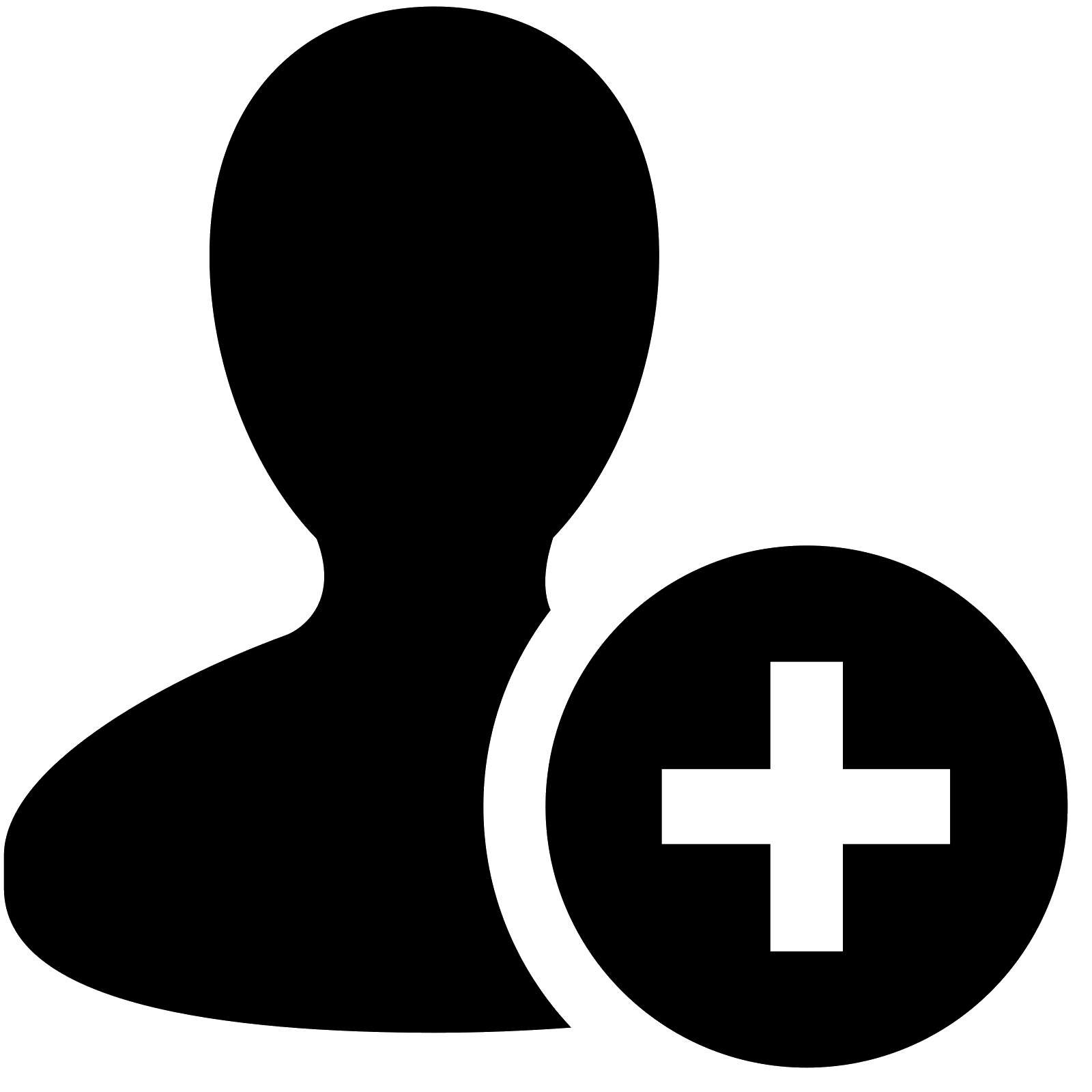 YOUR FULL NAMECurrent Address: _______________________________________Nationality: _________________| Date of Birth: DD/MM/YYYY | Gender: M / FMarital Status: Single/Married |Race: Malay / Chinese / Indian / OthersEmail: email@address.com | Telephone: ___________________PERSONAL STATEMENT
(Introduce yourself; Main purpose: To convey who you are, and why you’re the best person for the job applied.) KEY ACHIEVEMENTS(Insert, if any)Company: Recognised for initiative and rapid progress. Promoted to New Products EngineerCompany: Learned and developed skills in order to design an automated test system which performs most product qualification procedures at the touch of a button. Used National Instrument’s LabView and a data acquisition module, and designed both a pneumatic system and sensor selectionCompany: Achieved all ‘green‘ (excellent) twice-yearly appraisalsEMPLOYMENT HISTORY01/2015 – PresentJob Position, CompanyJob scope/Job specification (includes duties, responsibilities, scope of a job) Job scope/Job specification (includes duties, responsibilities, scope of a job) Job scope/Job specification (includes duties, responsibilities, scope of a job)Job scope/Job specification (includes duties, responsibilities, scope of a job)MM/YYYY – MM/YYYY
Job Position, CompanyJob scope/Job specification (includes duties, responsibilities, scope of a job)Job scope/Job specification (includes duties, responsibilities, scope of a job) Job scope/Job specification (includes duties, responsibilities, scope of a job)  
MM/YYYY – MM/YYYY
Job Position, CompanyJob scope/Job specification (includes duties, responsibilities, scope of a job)Job scope/Job specification (includes duties, responsibilities, scope of a job)Job scope/Job specification (includes duties, responsibilities, scope of a job)MM/YYYY – MM/YYYY
Job Position, CompanyJob scope/Job specification (includes duties, responsibilities, scope of a job)Job scope/Job specification (includes duties, responsibilities, scope of a job)Job scope/Job specification (includes duties, responsibilities, scope of a job)Job scope/Job specification (includes duties, responsibilities, scope of a job)EDUCATION BACKGROUNDMM/YY (mention your Graduated Year)
Highest Qualification Achieved (eg: SPM/Degree/Masters/Certificate) 
Name of Institution/College/School, Country
MM/YY (mention your Graduated Year)
Highest Qualification Achieved (eg: SPM/Degree/Masters/Certificate) 
Name of Institution/College/School, Country
MM/YY (mention your Graduated Year)
Highest Qualification Achieved (eg: SPM/Degree/Masters/Certificate) 
Name of Institution/College/School, CountrySKILL(Include your ability/ personality/ attributes/ soft skills/ etc.)SOFTWARE Example: (Microsoft Office (Microsoft PowerPoint, Word, Excel and Project), Cambridge Engineering Selector, SOLIDWORKS, Solid Edge, Autodesk 3ds Max, Adobe Photoshop, etc.LANGUAGESENGLISH – (SELECT ONE: FLUENT, GOOD, FAIR, POOR)BAHASA MELAYU – (SELECT ONE: FLUENT, GOOD, FAIR, POOR)MANDARIN – (SELECT ONE: FLUENT, GOOD, FAIR, POOR)TAMIL – (SELECT ONE: FLUENT, GOOD, FAIR, POOR)ETC.
REFERENCES 